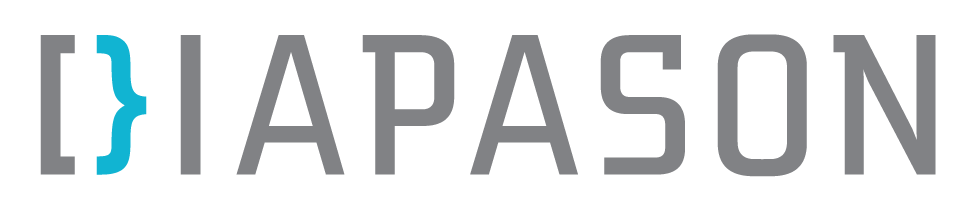 PARTIE 1 - ANALYSEPARTIE 2 - CONCEPTIONPARTIE 3 – PLANIFICATIONContexte(Besoins de formation, caractéristiques de la clientèle, environnement, contrainte)Compétence(s)(Voir le document  Compétences priorisées)Niveaux recommandés(Voir le document  Compétences priorisées)Éléments de contenu(Savoir, savoir-faire, savoir-être)Évaluation(s)Durée estiméeStratégies pédagogiquesStructure générale Technologies et médiasPlanification AnnéeAnnéeAnnéeAnnéeAnnéeAnnéeAnnéeAnnéeAnnéeAnnéeAnnéeAnnéeAnnéeAnnéeAnnéeAnnéePlanification MoisMoisMoisMoisMoisMoisMoisMoisMoisMoisMoisMoisMoisMoisMoisMoisPlanification semsemsemsemsemsemsemsemsemsemsemsemsemsemsemsemPhasesAnalyserConcevoirScénariserProduireMettre à l'essaiPublierRessources humaines nécessaires(Noms et efforts estimés)Ressources matérielles nécessaires(Logiciels et équipement informatique)Ressources financières nécessaires